Beer and Wine Theater License AcknowledgmentI understand that in order to obtain and maintain a Beer and Wine Theater License, I must meet the following requirements as outlined in WAC 314-02-082.A theater is a place of business where motion pictures or other primarily non-participatory entertainment such as text messaging to a movie screen, skits, and comedy shows are shown.This license may be issued only to theaters that have a maximum of four (4) screens/rooms.All alcoholic beverages must be sold by the individual drink and consumed on theater premises.The maximum serving size for beer is 12 oz. and for wine it is 5 oz.Alcohol may only be sold, served, or consumed in areas approved by the Liquor Control Board.All employees involved in the sale, service and/or supervision of alcoholic beverages will be required to attend Mandatory Alcohol Server Training (MAST) and obtain the appropriate permit for their level of service.Sufficient lighting must be maintained at the point of sale so that identification can be confirmed and patrons observed for signs of intoxication.If the theater premises will be frequented by minors, a copy of the signed Alcohol Control Plan Agreement must be prominently posted on the premises prior to minors being allowed entry.Penalties are doubled for a violation involving minors or the failure to follow the Alcohol Control Plan Agreement.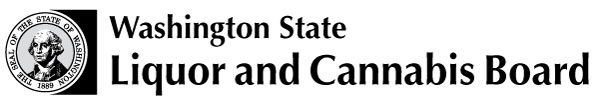 Licensing and RegulationPO Box 43098Olympia, WA 98504-3098Phone (360) 664-1600Fax (360) 753-2710www.lcb.wa.govLicensing and RegulationPO Box 43098Olympia, WA 98504-3098Phone (360) 664-1600Fax (360) 753-2710www.lcb.wa.govLicense NumberLicensing and RegulationPO Box 43098Olympia, WA 98504-3098Phone (360) 664-1600Fax (360) 753-2710www.lcb.wa.govLicensing and RegulationPO Box 43098Olympia, WA 98504-3098Phone (360) 664-1600Fax (360) 753-2710www.lcb.wa.govTrade NameLicensing and RegulationPO Box 43098Olympia, WA 98504-3098Phone (360) 664-1600Fax (360) 753-2710www.lcb.wa.govLicensing and RegulationPO Box 43098Olympia, WA 98504-3098Phone (360) 664-1600Fax (360) 753-2710www.lcb.wa.govUBI NumberI certify under penalty of perjury under the laws of the State of Washington that I currently meet, and will continue to comply with all the requirements of this license.I certify under penalty of perjury under the laws of the State of Washington that I currently meet, and will continue to comply with all the requirements of this license.I certify under penalty of perjury under the laws of the State of Washington that I currently meet, and will continue to comply with all the requirements of this license.Print NameTitleSignature [Corporate officer, LLC member/manager, sole proprietor, partner]Date